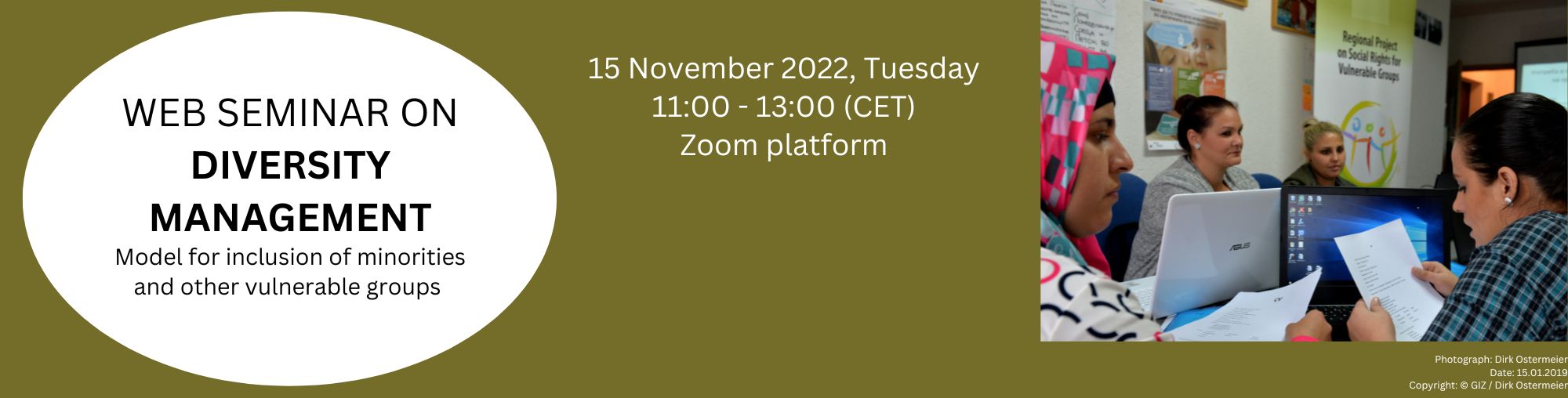 AGENDARegistration link: https://us06web.zoom.us/webinar/register/WN_hDZkcePFRp61Y26JdbEYFw 	 Diversity Management: Model for inclusion of minorities and other vulnerable groupsModeration: Joachim Roth (NALAS)TimeSession10:45 – 11:05 Check-in of Participants and instructions on Zoom Web seminar features Check-in of Participants and instructions on Zoom Web seminar features 11:05 – 11:15 Welcome by Schleswig-Holstein, GIZ and NALAS  Ms. Linda Pieper  – State Chancellery Federal State of Schleswig-Holstein Ms. Fenna Oldendoerp – GIZ office HamburgPetrit Sopjani – Thematic Advisor GIZ KosovoJoachim Roth – NALAS EU Officer 11:15 – 11:20Diversity & Diversity Management Presentation by NALASElaborated by Dr. Zora Popova, former Project Leader “Teaching in Diversity”, Erasmus+ KA2 strategic partnership11:20 – 11:30Participant interaction Opinion poll11:30 – 12:00 Diversity management in Municipality of BitolaDiversity Management in Municipality of Delcevo Ms. Simona Jovevka Ms. Suzana Petrovska 12:00 – 12:10 Break12:10 – 12:25DIVERSITY MANAGEMENT: Model for inclusion of minorities and other vulnerable groupsPresentation Gordana Nestorovska and Memet Memeti – Matter experts 12:25 – 12:30 Video – Diversity Management12:30 – 12:45 Diversity Management – challenges, opportunities and lessons learned Virtual Panel DiscussionGordana Nestorovska & Memet Memeti, Experts12:45 – 13:00Q&A with participants13:00 – 13:10 Project expected results and benefits for the municipalities, next stepsJoachim Roth13:10 – 13:15End of the Web Seminar